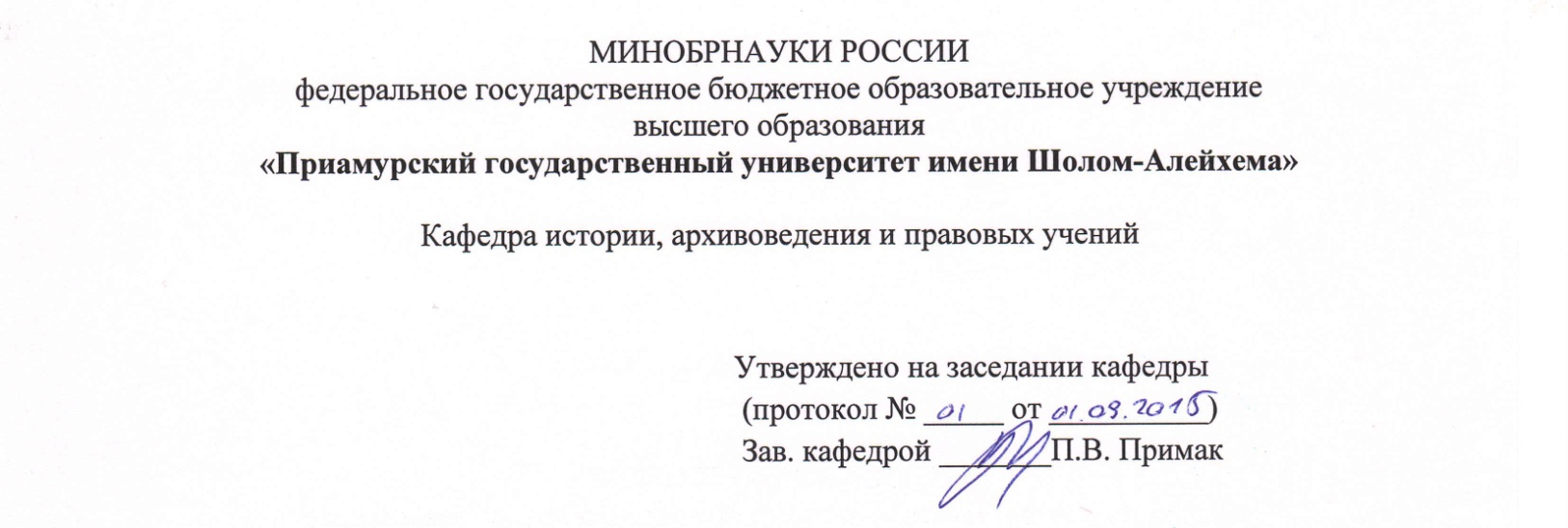 МЕТОДИЧЕСКИЕ РЕКОМЕНДАЦИИ ПО ОФОРМЛЕНИЮ КУРСОВЫХ РАБОТ Направление подготовки 46.03.02 Документоведение и архивоведениеНаправленность  - Документоведение и документационное обеспечение управленияКвалификация (степень) выпускника - бакалаврФорма обучения - заочнаяБиробиджан 2015Методические рекомендации по написанию курсовых работ для бакалавров направления подготовки: 46.03.02 Документоведение и архивоведение, Документоведение и документационное обеспечение управления (бакалавриат) / Авт.-сост.: Е.В. Титова. Биробиджан: Изд-во: ФГБОУ ВПО «ПГУ имени Шолом-Алейхема», 2015-23 с. Данные методические рекомендации по подготовке, написанию и оформлению курсовых работ рассматривают процесс работы студента над исследовательским проектом по документоведению и архивоведению: от выбора темы до ее защиты. Содержащиеся рекомендации по подготовке, написанию и оформлению курсовых работ соответствуют требованиям ГОСТов РФ. Прилагаются образцы оформления: титульного листа, содержания, списка литературы.Предназначены для студентов факультета филологии, истории и журналистики.Составитель – Е.В. Титова.СОДЕРЖАНИЕПРЕДИСЛОВИЕ                                                                                                                              41 ТЕМАТИКА КУРСОВЫХ  РАБОТ                                                                                                52 Требования к оформлению                                                                                                 73 Рекомендации по написанию КУРСОВЫХ РАБОТ                                                     154 КРИТЕРИИ ОЦЕНКИ КУРСОВОЙ РАБОТЫ                                                                               19ПРИЛОЖЕНИЯ                                                                                                                            211 ОБРАЗЕЦ ОФОРМЛЕНИЯ ТИТУЛЬНОГО ЛИСТА                                                                     212 ОБРАЗЕЦ ОФОРМЛЕНИЯ СОДЕРЖАНИЯ                                                                               223 ОБРАЗЕЦ ОФОРМЛЕНИЯ СПИСКА ЛИТЕРАТУРЫ                                                               23ПРЕДИСЛОВИЕРекомендации предназначены руководителям курсовых работ и студентам факультета филологии истории и журналистики ПГУ им. Шолом-Алейхема, обучающимся по направлению подготовки 46.03.02 Документоведение и архивоведение, направленности Документоведение и документационное обеспечение управления.В них представлены конкретные требования по порядку и срокам выполнения работ, их оформлению и защите, а также практика оценки работ. При разработке рекомендаций учитывались требования, изложенные в действующих нормативных документах ГОСТ.Написание студентами исследовательских проектов (курсовых работ) по направлению подготовки 46.03.02 Документоведение и архивоведение, направленности Документоведение и документационное обеспечение управления направлено на формирование следующих компетенций*:1 ТЕМАТИКА КУРСОВЫХ  РАБОТТематика курсовых работ, выполняемых по кафедре истории и архивоведения, основывается на следующих читаемых дисциплинах: – Документоведение– Организация и технология документационного обеспечения управления– Кадровое делопроизводство и архивы документов по личному составу Предлагаемая тематика не ограничивает студента в выборе направлений и объектов исследования и может соответствовать профилю его интересов.Тема курсовых работ, предложенная как кафедрой, так и студентом должна быть согласована с научным руководителем до ее утверждения на кафедре.Курсовая работа должна быть посвящена исследованию актуальной теоретической или методологической проблемы, содержать элементы научной новизны, иметь практическую направленность и завершаться конкретными выводами и рекомендациями.Курсовая работа должна быть результатом приложения теоретических знаний, полученных студентом в лекционных курсах (обязательных и специальных), на семинарских и практических занятиях, к решению задач, сформулированных вместе с научным руководителем. Курсовая работа должна демонстрировать навыки научно-исследовательской работы студента, его знание отечественной и зарубежной литературы по выбранной теме, а также умение изложить в тексте результаты своей работы.На кафедре истории и архивоведения выполняются также курсовые работы теоретического и методологического характера.Выполнение студентом курсовых работ преимущественно теоретической направленности допускается  только в исключительных случаях специальным решением факультета при утверждении темы работы. Но и в этом случае в работе должны содержаться методологические подходы к возможному эмпирическому исследованию данной проблемы, а также описание этапов, процедур данного преимущественно теоретического исследования.Курсовые работы методологической направленности должна вносить вклад в развитие аппарата исследования. В ней должны содержаться самостоятельные результаты работы студента хотя бы по одному из направлений, связанных с определением (уточнением) области применения метода, уточнением или выработкой принципов его применения, разработкой методики использования данного метода, совершенствованием метода или его разработкой. Использование предлагаемых в работе методических приемов обязательно должно быть проиллюстрировано на конкретном материале в решении содержательных задач.Преимущественная направленность курсовых работ (теоретико-познавательная, методологическая) определяет лишь расстановку акцентов на тех или иных исследовательских задачах, но не освобождает студента от необходимости наличия в тексте всех указанных выше блоков исследования.2 Требования к оформлениюСодержание курсовых работ составляет принципиально новый материал, включающий описание новых факторов, явлений закономерностей, или обобщение ранее известных положений с других научных позиций или в новом аспекте. Содержание курсовых работ отражает исходные предпосылки научного исследования, его ход и полученные результаты.В содержании работы должны быть приведены убедительные аргументы в пользу избранной концепции. Противоречащие ей точки зрения должны быть подвергнуты всестороннему анализу и критической оценке. Дискуссионный и полемический материал являются элементами курсовых работ.Объем курсовых работ должен составлять 25-30 страниц напечатанного текста.Курсовая работа оформляется в соответствии с ГОСТ Р 7.05-2008 (Библиографическая ссылка); ГОСТ 7.32-2001 (Отчет о научно-исследовательской работе); ГОСТ 7.1-2003 (Библиографическая запись. Библиографическое описание. Общие требования и правила составления.) и их актуальных редакций.Курсовая работа выполняется на листах формата А4 с размерами полей: сверху – 20 мм, снизу – 20 мм, справа – 15 мм, слева 30 мм. Шрифт Times New Roman, 14 пт, через полтора интервала. Изложение текста и оформление работы осуществляется в соответствии с требованиями ГОСТов 7.32, 2.105 и 6.38. Страницы текста работы и включенные в работу иллюстрации и таблицы должны соответствовать формату А4 по ГОСТ 9327.Текст работы должен быть выровнен по ширине. Нумерация страниц работы выполняется арабскими цифрами внизу по центру страницы. Нумерация страниц начинается с титульного листа, но номера страниц на титульном листе, не ставятся. Поэтому номера страниц появляются, только начиная с содержания. Страницы текста и включенные в работу иллюстрации и таблицы должны соответствовать формату А4 (210x297 мм) по ГОСТ 9327. Текст курсовых работ следует печатать на одной стороне листа белой бумаги формата А4. Цвет шрифта должен быть черным.Допускается вписывать в текст курсовых работ отдельные слова, формулы, условные знаки, соблюдая при этом плотность основного текста. Опечатки, описки и графические неточности, обнаруженные в процессе выполнения курсовых работ, разрешается исправлять, черной пастой рукописным способом.Фамилии и собственные имена, названия учреждений в тексте курсовых работ приводят на языке оригинала.В курсовых работах следует использовать сокращение русских слов и словосочетаний по ГОСТ 7.12-93. Из сокращенных названий учреждений и предприятий следует употреблять только общеизвестные. Малоизвестные сокращения необходимо расшифровывать при первом упоминании.При указании перед фамилиями ученой степени, должности или профессии допускают сокращения, например, д-р физ.-мат. наук – доктор физико-математических наук, канд. физ.-мат. наук – кандидат физико-математических наук, проф. – профессор, доц. – доцент, преп. – преподаватель, ст. преп. – старший преподаватель, ст. науч. сотр. – старший научный сотрудник.В тексте работы, за исключением формул, таблиц и рисунков, не допускается:- применять математический знак (-) перед отрицательными значениями величин (следует писать слово «минус»);- применять без числовых значений математические знаки, например > (больше), < (меньше), = (равно), (больше или равно), (меньше или равно), (не равно), а также знаки № (номер), % (процент);- применять индексы стандартов, технических условий и других документов без регистрационного номера.В тексте следует применять стандартизованные единицы физических величин, их наименования и обозначения в соответствии с ГОСТ 8.417.ЗаголовкиТекст основной части курсовой работы делят на разделы, подразделы, пункты и подпункты. Наименования структурных элементов курсовой работы «СОДЕРЖАНИЕ», «ВВЕДЕНИЕ», «ЗАКЛЮЧЕНИЕ», «СПИСОК ИСПОЛЬЗОВАННЫХ ИСТОЧНИКОВ И ЛИТЕРАТУРЫ», «ПРИЛОЖЕНИЯ» служат заголовками структурных элементов курсовых работ. Заголовки структурных элементов следует располагать в середине строки без точки в конце и печатать прописными буквами, не подчеркивая. Заголовки разделов, подразделов, пунктов и подпунктов следует начинать с абзацного отступа и печатать строчными буквами с первой прописной, не подчеркивая, без точки в конце. Если заголовок включает несколько предложений, их разделяют точками. Переносы слов в заголовках разделов и подразделов не допускаются. Каждый раздел следует начинать с новой страницы. Расстояние между заголовками и текстом должны быть не менее 2-х интервалов.Нумерация страницСтраницы курсовой работы следует нумеровать арабскими цифрами, соблюдая сквозную нумерацию по всему тексту. Номер страницы проставляют внизу по центру без точки, начиная с содержания. Титульный лист входит в общую нумерацию страниц курсовой работы. Номер страницы на титульном листе не проставляют. Иллюстрации и таблицы, расположенные на отдельных листах, и распечатки с ПЭВМ включают в общую нумерацию страниц курсовой работы. Иллюстрации, таблицы на листе формата A3 учитывают как одну страницу.Нумерация разделов, подразделов и пунктовРазделы, подразделы, пункты и подпункты следует нумеровать арабскими цифрами. Разделы работы должны иметь порядковую нумерацию в пределах основной части и обозначаться арабскими цифрами без точки, например, 1,2,3 и т.д. Пункты должны иметь порядковую нумерацию в пределах каждого раздела или подраздела. Номер пункта включает номер раздела и порядковый номер подраздела или пункта, разделенные точкой, в конце номера пункта точка не ставится, например 1.1, 1.2, 1.3 или 1.1.1, 1.1.2, 1.1.3 и т.д. Номер подпункта включает номер раздела, подраздела, пункта и порядковый номер подпункта, разделенные точкой, например 1.1.1.1, 1.1.1.2, 1.1.1.3 и т.д. Если раздел или подраздел имеет только один пункт, или пункт имеет один подпункт, то нумеровать пункт (подпункт) не следует. ИллюстрацииВсе иллюстрации (фотографии, графики, чертежи, схемы, диаграммы и другие графические материалы) именуются в тексте рисунками. Иллюстрации следует располагать непосредственно после текста, в котором они упоминаются впервые, или на следующей странице. На все иллюстрации должны быть даны ссылки в тексте работы. Чертежи, графики, диаграммы и схемы должны соответствовать требованиям государственных стандартов ЕСКД. Иллюстрации при необходимости могут иметь наименование и пояснительные данные (подрисуночный текст). Слово «Рисунок» и наименование помещают после пояснительных данных и располагают следующим образом: Рисунок 1 – Название рисунка.Фотоснимки, размером меньше формата А4, должны быть наклеены на стандартные листы белой бумаги.Иллюстрации следует нумеровать арабскими цифрами порядковой нумерацией в пределах всей курсовой работы. Если в курсовой  работе только одна иллюстрация, то ее обозначают – «Рисунок 1». Допускается нумеровать иллюстрации в пределах раздела. В этом случае номер иллюстрации состоит из номера раздела и порядкового номера рисунка, разделенных точкой, например: «Рисунок 1.1». Иллюстрации каждого приложения обозначают отдельной нумерацией арабскими цифрами с добавлением перед цифрой обозначения приложения, Таблицы слева, справа и снизу, как правило, ограничивают линиями. Таблицу в зависимости от ее размера помещают под текстом, в котором впервые дана ссылка на нее, или на следующей странице, а при необходимости в приложении. Допускается помещать таблицу вдоль длинной стороны листа курсовой работы. Если строки или графы выходят за формат таблицы, ее делят на части, помещая одну часть под другой или рядом, при этом в каждой части таблицы повторяют ее головку и боковик. При делении на части допускается ее головку или боковик заменять соответственно номером граф и строк. При этом нумеруют арабскими цифрами графы и (или) строки первой части таблицы. Слово «Таблица» указывают один раз над первой частью таблицы в соответствии с рисунком 1, над другими частями пишут слова «Продолжение таблицы» с указанием номера (обозначения) таблицы.Если в конце страницы таблица прерывается и ее продолжение будет на следующей странице, в первой части таблицы нижнюю горизонтальную линию (ограничивающую) не проводят.          СодержаниеВ содержании приводят название разделов, подразделов и пунктов в полном соответствии с их названиями, приведенными в работе, указывают страницы, на которых эти названия размещены. Название разделов печатают без отступа от левого края листа. Название подразделов и пунктов – с отступом (1,25 см).Промежутки от последней буквы названия раздела до номера страницы заполняют отточием. Над колонкой цифр (колонцифр) в оглавлении сокращение «стр.» не пишут и после точек не ставят.«ВВЕДЕНИЕ», «ЗАКЛЮЧЕНИЕ», «СОДЕРЖАНИЕ» и «ПРИЛОЖЕНИЯ» также включаются в содержание курсовых работ, но не нумеруются. ВведениеВведение представляет собой наиболее ответственную часть курсовой работы, поскольку содержит в сжатой форме все фундаментальные положения, обоснованию которых посвящена работа. Это актуальность выбранной темы, степень её разработанности, цель и содержание поставленных задач, объект и предмет исследования, избранные методы исследования, его теоретическая, нормативная и эмпирическая основа, научная новизна, положения, выносимые на защиту, их теоретическая значимость и прикладная ценность. Обоснование актуальности выбранной системы – начальный этап любого исследования. И то, как автор умеет выбрать тему и насколько правильно он эту тему понимает и оценивает с точки зрения своевременности и социальной значимости, характеризует его научную зрелость и профессиональную подготовленность.Освещение актуальности не должно быть многословным. Нужно показать главное – суть проблемной ситуации, из чего и будет видна актуальность темы. Актуальность может быть определена как значимость, важность, приоритетность среди других тем и событий, злободневность. Любое научное исследование проводится для того, чтобы преодолеть определенные трудности в процессе познания новых явлений, объяснить ранее неизвестные факты или выявить неполноту старых способов объяснения известных фактов. Актуальность темы определяет потребности общества в получении каких-либо новых знаний в этой области. Как любой другой продукт, ожидаемые новые знания нуждаются в обосновании потребности: кому, для каких целей эти знания нужны, каков объем, качество этих знаний и т.д.От доказательства актуальности выбранной темы логично перейти к формулировке цели исследования, а также указать на конкретные задачи, которые предстоит решать в соответствии с этой целью. Это обычно делается в форме перечисления (изучить …, описать …, установить …, выяснить … и т.п.). Желание исследователя ответить на вопросы по объему и качеству новых знаний определяет цель исследования. Определение цели – весьма важный этап в исследовании, так как она определяет и задачи самого исследователя: что изучать, что анализировать, какими методами можно получить новые знания.Далее формулируются объект и предмет исследования. Объект научного исследования – это избранный элемент реальности, который обладает очевидными границами, относительной автономностью существования и как-то проявляет свою отделенность от окружающей его среды. Объект порождает проблемную ситуацию и избирается для изучения. Предмет научного исследования – логическое описание объекта, избирательность которого определена предпочтениями исследователя в выборе точки мысленного обзора, аспекта, «среза» отдельных проявлений наблюдаемого сегмента реальности.Объект и предмет исследования как категории научного процесса соотносятся между собой как общее и частное. В объекте выделяется та его часть, которая служит предметом исследования. Именно на него направлено основное внимание студента, именно предмет исследования определяет тему работы, которая обозначается на титульном листе как ее заглавие. Объект исследования всегда шире, чем его предмет. Если объект – это область деятельности, то предмет – это изучаемый процесс в рамках объекта исследования.После этого необходимо показать степень разработанности темы исследования, а также отразить методологическую, теоретическую, нормативную и эмпирическую основу курсовой работы, обосновать теоретическую и практическую значимость исследования.В заключительной части введения необходимо кратко сказать об апробации своих выводов и основных положений курсовой работы (это может быть опубликованная статья, участие в конференциях и т.д.), и о структуре работы.Основная частьТребования к конкретному содержанию основной части курсовой работы устанавливаются научным руководителем. Основная часть должна содержать, как правило, три раздела. В ней на основе изучения имеющейся отечественной и переведённой на русский язык зарубежной научной и специальной литературы по исследуемой проблеме рекомендуется рассмотреть краткую историю, родоначальников теории, принятые понятия и классификации, степень проработанности проблемы за рубежом и в России, проанализировать конкретный материал по избранной теме, собранный во время работы над курсовой, дать всестороннюю характеристику объекта исследования, сформулировать конкретные практические рекомендации и предложения по совершенствованию исследуемых явлений и процессов. Описание объекта исследования должно быть дано четко. Рекомендуется критически проанализировать функционирование аналогов объекта исследования, как в российской практике, так и за рубежом. Раздел должен содержать рассмотрение и оценку различных теоретических концепций, взглядов, методических подходов по решению рассматриваемой проблемы. Анализируя существующий понятийный аппарат в исследуемой области, автор представляет свою трактовку определенных понятий (авторское определение) или дает их критическую оценку.При освещении исследуемой проблемы не допускается пересказ содержания учебников, учебных пособий, монографий, интернет-ресурсов без соответствующих ссылок на источник. Автор курсовой работы должен показать основные тенденции развития теории и практики в конкретной области и степень их отражения в отечественной и зарубежной научной и учебной литературе.Стиль изложения должен быть литературным и научным, недопустимо использование без особой необходимости (например, при цитировании) разговорных выражений. При описании тех или иных процессов, явлений не стоит прибегать к приемам художественной речи, злоупотреблять метафорами. Научный стиль изложения предполагает точность, ясность и краткость. Иногда стремление приблизиться к научному стилю выражается в излишне громоздком изложении положений работы, что чаще всего свидетельствует о неясности мысли, усложняет понимание того, что на самом деле хотел сказать автор и из достоинства работы превращается в ее недостаток.Как правило, при выполнении научных исследований повествование ведется от первого лица множественного числа («Мы полагаем», «По нашему мнению») или от имени третьего лица («Автор считает необходимым», «По мнению автора»).ЗаключениеЗаключение как самостоятельный раздел работы должно содержать краткий обзор основных аналитических выводов проведенного исследования и описание полученных в ходе него результатов. Следует отметить, что хорошо написанные введение и заключение дают четкое представление о качестве проведенного исследования, круге рассматриваемых вопросов, методах и результатах исследования. В заключении должны быть представлены:- общие выводы по результатам работы;- оценка достоверности полученных результатов и сравнение с аналогичными результатами отечественных и зарубежных работ;- предложения по использованию результатов работы, возможности внедрения разработанных предложений в образовании, технике и технологии.Заключение включает в себя обобщения, общие выводы и, самое главное, конкретные предложения и рекомендации. В целом представленные в заключении выводы и результаты исследования должны последовательно отражать решение всех задач, поставленных автором в начале работы (во введении), что позволит оценить законченность и полноту проведенного исследования.Список использованных источников и литературы. Ссылки.Список должен содержать сведения об источниках, использованных при написании курсовой работы. В него необходимо включать только те источники, на которые были сделаны ссылки в тексте работы.Ссылки в тексте на использованные источники следует указывать порядковым номером библиографического описания источника в списке использованных источников (ГОСТ 7.32).Порядковый номер ссылки заключают в квадратные скобки, например: «… В работе [23] авторы показали …». Нумерация ссылки ведется арабскими цифрами в порядке приведения ссылок в тексте курсовых работ независимо от деления её на разделы.Список использованных источников составляется по порядку появления ссылок на источники в тексте работы. В список включаются только те источники, на которые имеются ссылки в тексте.В списке использованных источников при переносах на другую строку не допускаются: разделение инициалов авторов, обозначения числа страниц и цифр и т.п. Рекомендуется между инициалами и фамилией автора всегда ставить неразрывный пробел (Ctrl+Shift+пробел).В соответствии с ГОСТ 7.1 [9] сведения об источниках следует нумеровать арабскими цифрами без точки и начинать с абзацного отступа. В конце библиографического описания каждого источника ставится точка.Библиографические описания электронных документов следует давать в соответствии с ГОСТ 7.82 [10]. Ссылки на электронные ресурсы в информационных сетях должны содержать следующие элементы:- автор/создатель, заглавие, выходные сведения (место издания, издатель, год издания), объем публикации (если есть);- название сайта – краткое описание информационного ресурса или документа (не более 30 слов);- указать язык публикации;- месторасположение – адрес сайта (URL);- [дата просмотра].Примеры оформления списка использованных источников приведены в Приложении Д.Ссылки на формулы указывают порядковым номером формулы в круглых скобках, например, «… в формуле (4) …». При ссылках на иллюстрации и таблицы следует писать «… в соответствии с рисунком 2 …» или «… из таблицы 3 видно …»Если в работе одна иллюстрация, одна таблица, одна формула, одно уравнение, одно приложение следует при ссылках писать «на рисунке 1», «в таблице 1», «по формуле 1», «в уравнении 1», «в приложении A».Источниковедческая база курсовых работ должна охватывать не менее 30 источников. Допускается привлечение материалов и данных, полученных с официальных сайтов Интернета. В этом случае необходимо указать точный источник материалов (сайт, дату получения).ПриложенияДля лучшего понимания и пояснения основной части курсовой работы в нее включают приложения, которые носят вспомогательный характер и на объем курсовой работы не влияют. Объём работы определяется количеством страниц, а последний лист в списке литературы есть последний лист исследования. Приложения нужны, во-первых, для того, чтобы освободить основную часть от большого количества вспомогательного материала, а во-вторых, для обоснования рассуждений и выводов автора.В приложениях помещаются, по необходимости, иллюстративные материалы, имеющие вспомогательное значение (схемы, таблицы, диаграммы, программы, положения и т.п.).Оформление приложений должно строго соответствовать действующим стандартам. Приложения оформляют как продолжение курсовой работы. Каждое приложение следует начинать с нового листа с указанием по центру слова ПРИЛОЖЕНИЕ А (Б, В и т.д.), напечатанного прописными буквами. Приложение должно иметь содержательный заголовок.В приложения рекомендуется включать материалы, связанные с выполненной курсовой работой, которые по каким-либо причинам не могут быть включены в основную часть. В приложения также можно включать иллюстрации, таблицы, выполненные на листах формата A3 (297x420 мм).3 Рекомендации по написанию КУРСОВЫХ РАБОТ Учебно-исследовательская работа имеет следующую ПРИМЕРНУЮ структуру:Содержание. Список, состоящий из введения, названий глав, параграфов, заключения, списка использованной литературы и приложений с указанием их положения по страницам в работе.Введение. Здесь отражается, буквально по пунктам, сама программа исследования, в процессе описания которой доказывается актуальность выбранной проблемы и даётся обоснование темы. Ставятся задачи, определяются методы исследования, описывается организация исследования, формулируются проблема и цель, объект и предмет исследования, его теоретическая и практическая значимость, коротко говориться о содержании каждой главы работы.Глава I. Теоретическая часть работы. Проводится обзор и анализ научных источников по выбранной проблеме. Делается акцент на неисследованных аспектах области исследования, даются определения используемых в работе понятий или обосновывается правильность и необходимость ссылки на авторские концепции или определения, делаются выводы. На страницах первой главы должны быть ссылки на исследователей, занимавшихся этой проблемой. Название Главы I связано с теоретическим обоснованием изучаемой проблемы. Названия параграфов соотносятся с отдельными задачами исследования. Главы обозначаются римскими цифрами, а параграфы арабскими без значка "§".Глава II. Практическая часть научной работы. Содержит описание программы опытно-экспериментальной работы. Здесь отражаются цель, задачи, методы и методики, описание базы исследования, средства обработки данных. На разных этапах включаются сводные таблицы данных, графики и диаграммы. Анализируются результаты эксперимента, делаются выводы. Название Главы II соотнесено с опытно-экспериментальной частью работы.Глава III. Методическая часть научной работы. В этой части исследования автором могут анализироваться существующие методики по выбранной теме. Разрабатываются и апробируются разнообразные методические приемы, упражнения, предлагаются комплексы мероприятий, создаются специальные условия и т.п. Полученные данные заносятся в таблицы, демонстрируются на диаграммах, пиктограммах, схемах и т.п. Проводится сравнительный анализ результатов, делаются выводы.Заключение. "Ответ введению". Краткие ответы на поставленные в начале исследования задачи, гипотезу и предположение. Отмечаются основные выводы исследования и новизна. Фразой "проведённое нами исследование не претендует на исчерпывающее исследование, требуют внимания ... вопросы, связанные с темой исследования ..." работа заканчивается.Список использованной литературы. Нумерованный перечень использованных при написании работы литературных источников по проблеме. Составляется в алфавитном порядке с обязательным указанием автора, названия работы, городом издания, названием издательства, годом издания и количеством страниц.Любое исследование начинается с обоснования актуальности темы исследования. Этот раздел отражает Ваши длительные поиски - как Вы к этому пришли, почему Ваша тема действительно интересна, каков замысел Вашего исследования, какие методологические подходы Вы намерены реализовать. Надо учесть, что Вы должны отразить актуальность именно Вашей конкретной темы, а не какой-либо иной из этого направления. Что (в конспективном изложении) сделано Вашими предшественниками, и что осталось нераскрытым, что предстоит сделать Вам.Актуальность темы исследования может быть рассмотрена с трёх точек зрения:Социальная актуальность. Абзац о современном положении дел по отношению к проблеме исследования. ("В существующих условиях ... проблема не получила должного рассмотрения... .").Теоретическая актуальность. Абзац о масштабе и глобальности теории вопроса. ("Существует ... проблема, в то же время, эта проблема не получила должного освещения в таких аспектах, как... .").Практическая актуальность. Абзац о положении дел в практике темы. ("Анализ практики показывает, что …, но при этом всё чаше ...").На этой основе формируется противоречие - это взаимодействие между взаимоисключающими, но при этом взаимообуславливающими и взаимопроникающими друг в друга противоположностями внутри единого объекта и его состояний. Надо учесть, что противоположные стороны противоречия обязательно должны относиться либо к практике (только к одному ее аспекту), либо к теории (и тоже только в одном каком-то аспекте). Например: "В современном состоянии вопроса сложились неразрешённые противоречия между... и... . Социально-практическая значимость и теоретическая неразрешённость этого вопроса определили выбор темы нашего исследования..." или "Несмотря на имеющиеся теоретические работы в области ... наблюдается нехватка практических разработок, направленных на...".На основе выявленного противоречия формулируется проблема - это объективно возникающий в ходе развития познания вопрос или целостный комплекс вопросов, решение которых представляет существенный практический или теоретический интерес. Таким образом, проблема исследования логически вытекает из установленного противоречия, из него вычленено то, что имеет отношение только к науке и переведено в плоскость познания. Проблема может формулироваться в виде вопроса: "Каковы условия для формирования...?", "При каких условиях эффективно..." или "Проблемой исследования являлось теоретическое обоснование и разработка комплекса ..." и т. п.Решение сформулированной проблемы и составляет цель исследования. На основе проблемы исследования устанавливается цель исследования. Цель - это то, что Вы намерены достигнуть в итоге работы. Например: решение данной проблемы составляет цель исследования; или цель исследования - разработка (создание, апробация, формирование) у кого-либо чего-либо.Вслед за проблемой определяются объект и предмет исследования. Объект - то, что противостоит познающему субъекту - Вам, в познавательной деятельности. Та часть практики, с которой Вы имеете дело. Более широкое понятие, нежели предмет исследования; нечто абстрактное и большое (то, в чём исследуют).Предмет - это та сторона, тот аспект, та точка зрения, с которой исследователь познает целостный объект, выделяя при этом главные, наиболее существенные признаки объекта. Более узкое понятие по сравнению с объектом исследования, что-то конкретное, реальное (то, что именно исследуют). Предмет либо совпадает с формулировкой темы, либо близок с ней по звучанию.Например, объектом исследования может быть процесс развития чего-либо, в общем и целом, а предметом - развитие того же, но в узком смысле, в определенных условиях, на определенном предмете.Задача - это данная в определенных конкретных условиях цель деятельности.Теоретическая задача (вариант формулировки по выбору):описать (выявить) теоретические основы ...;провести научный анализ состояния теории и практики ...;проанализировать (изучить). литературу по ... .Опытно-экспериментальная задача:выявить и охарактеризовать сущностные характеристики ...;определить уровень развития ...;определить степень сформированности ... .Практическая задача:показать пути и способы практического применения ...;разработать и апробировать комплекс мероприятий ...;экспериментально проверить эффективность предложенной ...;наметить возможные пути ... .Методы исследования могут быть следующими: изучение и анализ научной литературы, наблюдение, анкетирование, опрос, обследование, мониторинг, обобщение собственного опыта работы, констатирующий и обучающий эксперименты, математическая обработка экспериментальных данных, сравнительный анализ результатов и т.п.Теоретическая и практическая значимость исследования обосновывает возможность применения основных положений работы в теоретических курсах или же практических действиях.4 КРИТЕРИИ ОЦЕНКИ КУРСОВЫХ РАБОТОкончательная оценка курсовых работ дается по результатам ее защиты, в ходе которой студент должен продемонстрировать углубленное понимание вопросов темы, способность объяснить любые приведенные в тексте положения. На выступление с докладом по курсовой работе дается, как правило, 5-7 минут. Оценка курсовой работы складывается на основе трех критериев: качества ее содержания, оформления и результатов ее защиты.  «Отлично» выставляется в том случае, когда студент:- обладает систематизированными, глубокими и полными знаниями по исследуемой теме, а также по основным вопросам, выходящим за ее пределы;- точно использует юридические терминологии (в том число на иностранном языке), стилистически грамотно, логически правильно и исчерпывающе отвечает на все дополнительные вопросы;- обладает полным и глубоким усвоением основной и дополнительной литературы, рекомендованной научным руководителем;- самостоятельно анализирует фактический материал на основе глубоких знаний правовой литературы по представляемой теме;- умеет ориентироваться в теориях, концепциях и направлениях по исследуемой теме и дает им критическую оценку;        - проявляет в работе элементы научного творчества;- четко обозначает цели и задачи своей работы;- блестяще владеет проблемой исследования;- логично, последовательно и  аргументировано отстаивает концептуальное содержание темы исследования;- демонстрирует высокий уровень знаний и культуры мышления. Курсовая работа должна быть безукоризненно оформлена.«Хорошо» выставляется в том случае, когда студент:- обладает систематизированными, глубокими и полными знаниями по исследуемой теме;- точно использует юридические терминологии (в том число на иностранном языке), стилистически грамотно, логически правильно и исчерпывающе отвечает на все дополнительные вопросы;- владеет инструментарием исследуемой темы, умеет его эффективно использовать в постановке и решении научных и профессиональных задач;- показывает полное усвоение основной и дополнительной литературы, рекомендованной научным руководителем;    - умеет ориентироваться в основных теориях, концепциях и направлениях по исследуемой теме и давать им критическую оценку;         - проявляет в работе элементы научного творчества;         - четко обозначает цели и задачи своей работы;         - полностью раскрывает содержание исследуемой проблемы;         - формулирует самостоятельные выводы.Курсовая работа должна быть безукоризненно оформлена. «Удовлетворительно»: выставляется в том случае, когда студент:- показывает недостаточно полный объем знаний по исследуемой теме;- показывает знание части основной литературы, рекомендованной научным руководителем;- использует юридическую терминологию, но не может ответить на некоторые дополнительные вопросы при защите курсовой работы;- не умеет ориентироваться в основных теориях, концепциях и направлениях исследуемой темы; - при ответах допускает неверные утверждения;- не владеет материалом курсовой работы;- при оформлении курсовой работы допустил нарушения требований настоящих Методических рекомендаций; «Неудовлетворительно»: выставляется в том случае, когда студент:- показывает фрагментарные знания в рамках исследуемой темы:- не умеет использовать юридическую терминологию;- не может ответить на все дополнительные вопросы при защите курсовой работы;- не умеет ориентироваться в основных теориях, концепциях и направлениях исследуемой темы; - не владеет материалом курсовой работы;- не может объяснить содержащиеся в курсовой работе выводы;- несамостоятельно выполнял курсовую работу;- при оформлении курсовой работы допустил нарушения требований настоящих Методических рекомендаций.Приложение 1МИНОБРНАУКИ РОССИИфедеральное государственное бюджетное образовательное учреждение высшего профессионального образования «Приамурский государственный университет имени Шолом-Алейхема»Факультет филологии, истории и журналистикиКафедра истории и архивоведения Направление 46.03.02 Документоведение и архивоведение, направленность Документоведение и документационное обеспечение управленияКУРСОВАЯ РАБОТА на тему «Особенности методики предпроектного обследования при рационализации делопроизводства на современном этапе»                                                                                                  Студент (ка) ____ курса                                                                                                  Группы №                                                                                                   И.О. Фамилия                                                                                                    Научный руководитель                                                                                                    И.О. Фамилия,                                                                                                    уч.степень, уч.званиеБиробиджан                                                                20___ Приложение 2СОДЕРЖАНИЕВВЕДЕНИЕ                                                                                                                              3ГЛАВА 1. ПОЛИТИКО-ПРАВОВАЯ ПРИРОДА ПОНЯТИЙ «ОБЩЕСТВА» И «ГОСУДАРСТВА»                                                                                                                       7Определение понятия «общества» в исторической эволюции                               71.2 Определение понятия «государства»                                                                       11ГЛАВА 2. ОСОБЕННОСТИ МЕХАНИЗМА ВЗАИМОДЕЙСТВИЯ ГОСУДАРСТВА И ОБЩЕСТВА                                                                                                                               16Соотношение понятий «государства» и «общества» в историографических концепциях                                                                                                                                   162.2 Особенности конституционных принципов соотношения государства и обществ 19ЗАКЛЮЧЕНИЕ                                                                                                                      24СПИСОК ИСПОЛЬЗОВАННЫХ ИСТОЧНИКОВ И ЛИТЕРАТУРЫ                               26Приложение 3СПИСОК ИСПОЛЬЗОВАННЫХ ИСТОЧНИКОВ И ЛИТЕРАТУРЫКонституция Российской Федерации (с учетом поправок, внесенных Законами Российской Федерации о поправках к Конституции Российской Федерации от 30.12. 2008 № 6-ФКЗ, от 30.12.2008 № 7-ФКЗ, от 05.02.2014 № 2-ФКЗ, от 21.07.2014 № 11-ФКЗ). – URL: http: // http://www.consultant.ru/document/cons_doc_law_2875/ (дата обращения: 25.01.2014).Авакьян, С. А. Конституция России: природа, эволюция, современность / С. А. Авакьян. – М.: РЮИД «Сашко», 2000. – 528 с.Аксаков, И. С. О взаимном отношении народа, государства и общества / И. С. Аксаков // Отчего так нелегко живется в России? – М., 2002. – С. 132–158.Алексеев, С. С. Механизм правового регулирования в социалистическом государстве / С. С. Алексеев. – М.: Юридическая литература, 1966. – 187 с.Гегель, Г. Ф. В. Философия права / Г. Ф. В. Гегель. – М.: Мысль, 1990. – 526 с.Гоббс, Т. Избранные произведения / Под ред. Д. А. Керимова, B. C. Нерсесянца. T. l. – М.: Мысль, 1964. – 582 с.Градовский, А. Д. О современном направлении государственных наук / А. Д. Градовский. – Сочинения. – СПб.: «Наука», 2001. – С. 17–31.Давыдов, Ю. Н., Филиппов, А. Ф. Общество. Современная западная социология: Словарь / Давыдов, Ю. Н., Филиппов, А. Ф. – М., 1990. – 234 с.Доватур, А. И. «Политика» Аристотеля // Аристотель. Сочинения: В 4-х т. Т. 4 / Пер. с древнегреч.; Общ. ред. А. И. Доватура. – М.: Мысль, 1983. – 830 с.Дисциплины, к которым предусмотрено написание курсовых работКомпетенцииДокументоведениеОК-2, 4, 5, ОПК-4, 5, ПК-32, 33, 35-38Организация и технология документационного обеспечения управленияОК-9, 10, ОПК-2, 3, 6, ПК-3, 5, 10, 19-23, 25-28, 35-39, 41, 45-49Кадровое делопроизводство и архивы документов по личному составуОК-6-7, ОПК-1, ПК-1, 3-4, 11-12, 30, 36-42